……..-……… EDUCATIONAL YEAR……………………. SECONDARY SCHOOL5TH GRADE 1ST TERM 1ST EXAMName-Surname:………………………………………            Class:……………          Number:………Fill in the blanks. (5*5=25 points)Complete the missing letters. (13*1=13 points)Read the speech bubble and complete the paragraph with the words. (5*3=15 points)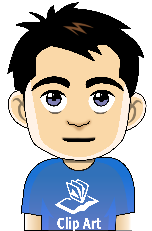 Match the questions with the answers. (5*3=15 points)Where are you from? _____			1) I am Spanish.How many languages do you speak?____  	2) I am nine years old.What nationality are you?_____		          3) My name is Adriana.How old are you? ____			          4) I am from Spain.What is your name?_____			          5) Two. English and Spanish.Match the classes with their names. (8*3=24 points)Match the places with their names. (4*2=8 points)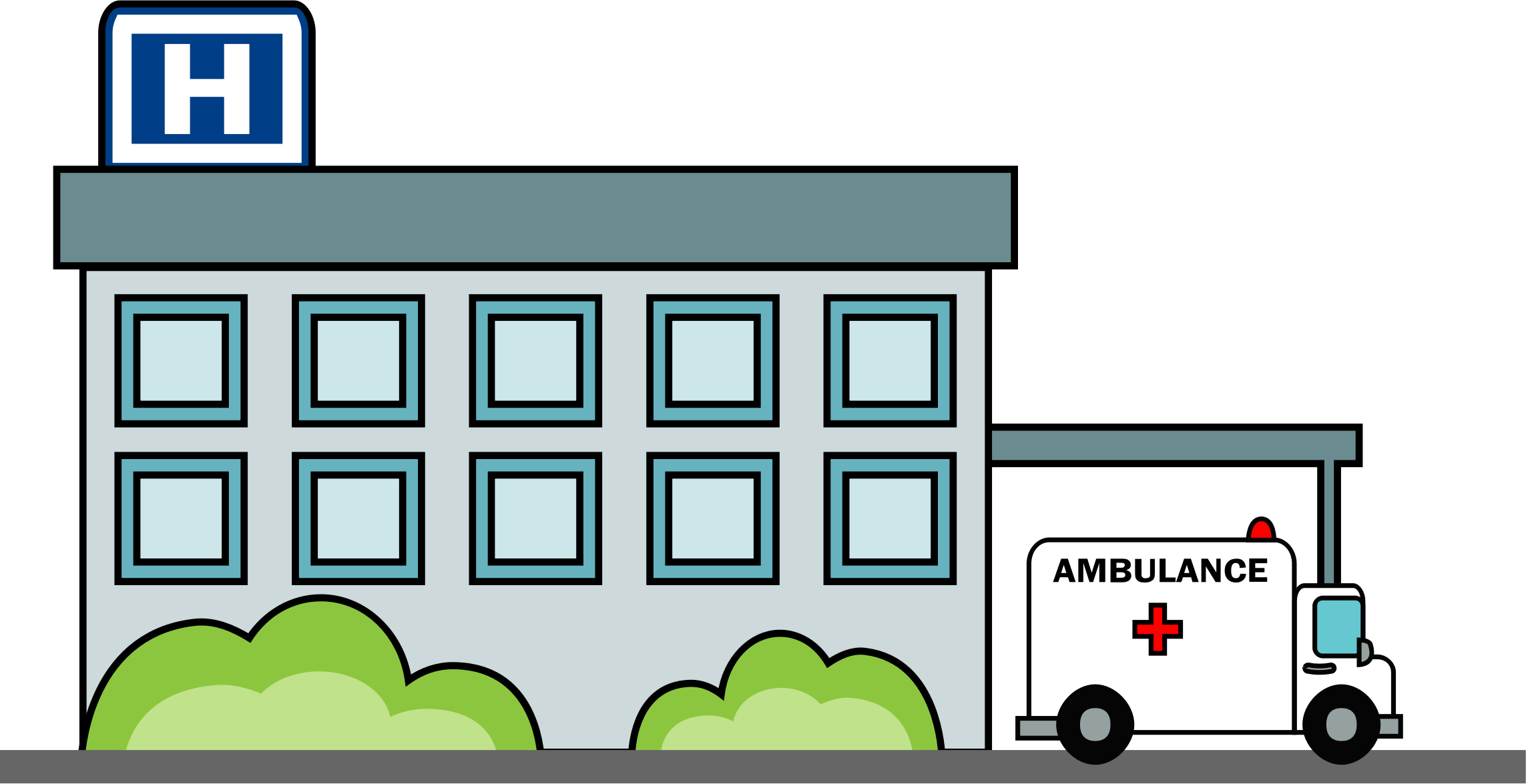 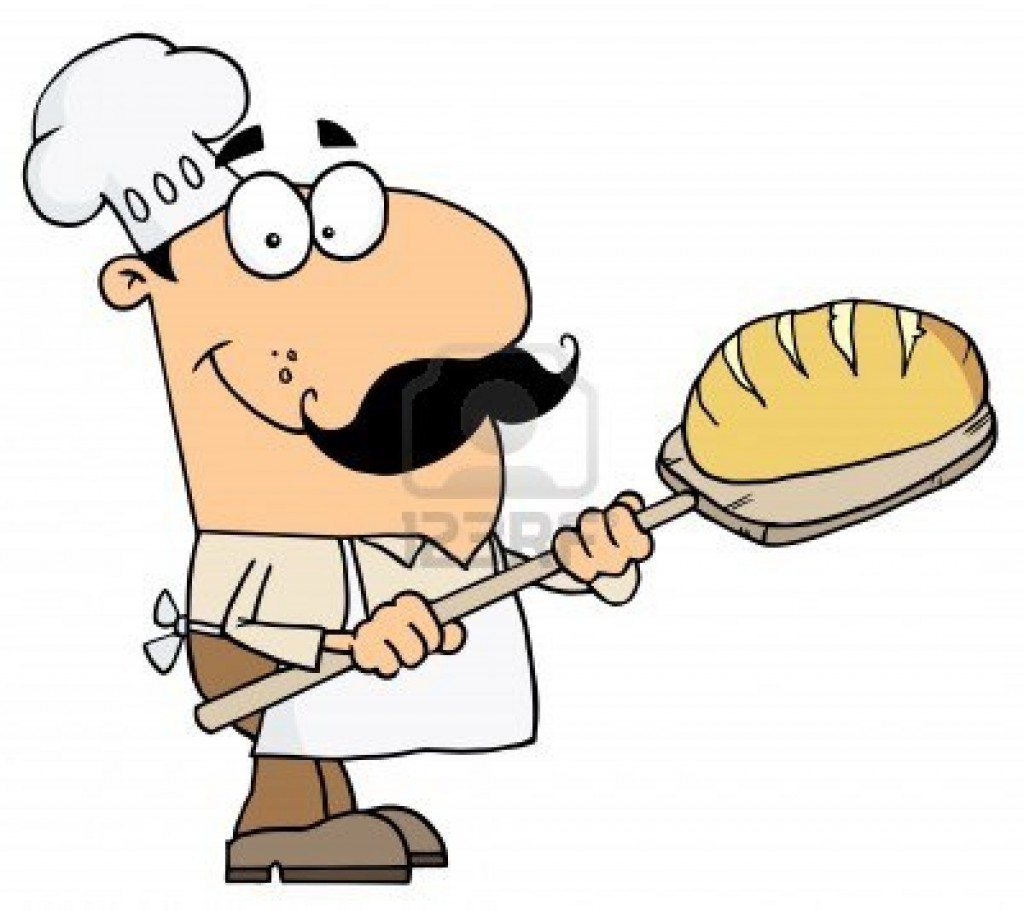 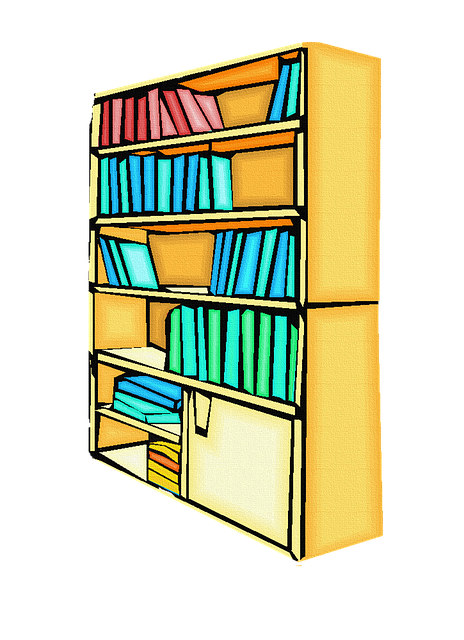 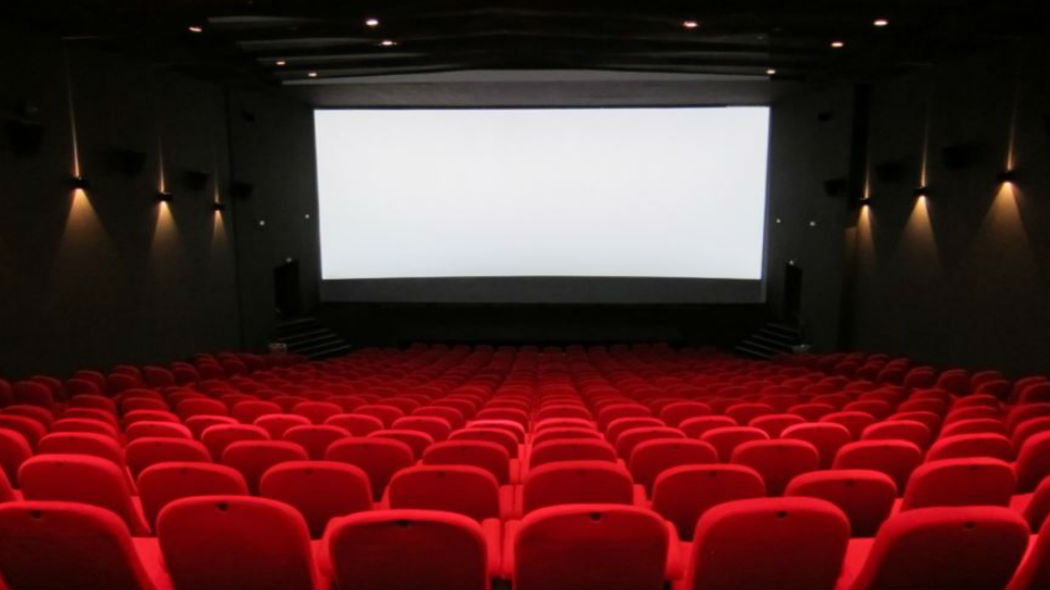                           GOOD LUCK COUNTRYNATIONALITYTurkey……………………………………………………ItalianJapan……………………………………………………GermanFrance…………………………COUNTRYLANGUAGEChinaC_in_s_RussiaR_s_ia_EnglandEn_l_s_TurkeyT_rk_shSpainS_an_shSocial StudiesScienceMathsTurkishPhysical EducationMusicEnglishArt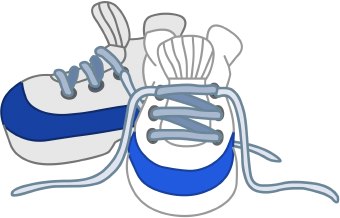 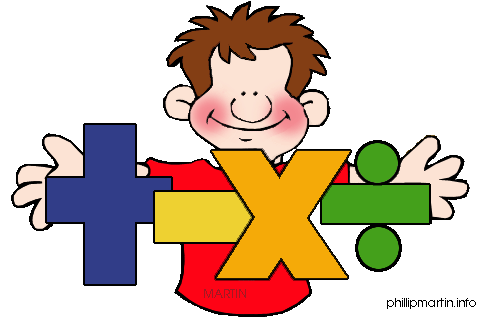 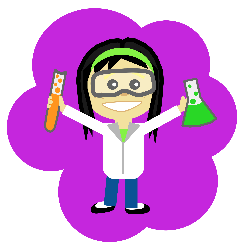 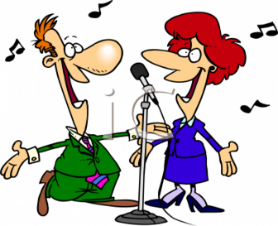 …………………….…………………….…………………….…………………….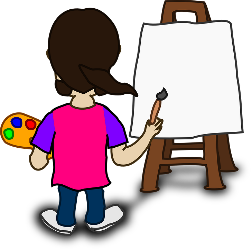 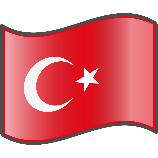 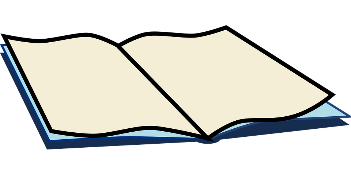 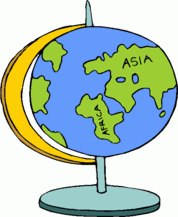 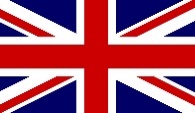 …………………….…………………….…………………….…………………….a. bakeryb. post officec. libraryd. hospitale. cinema